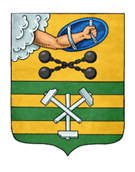 ПЕТРОЗАВОДСКИЙ ГОРОДСКОЙ СОВЕТ24 сессия 28 созываРЕШЕНИЕот 5 июня 2019 г. № 28/24-481О внесении изменений в Решение Петрозаводского городского Совета от 25.09.2008 № XXVI/XXI-384 «Об утверждении Методики определения размера арендной платы за муниципальное имущество Петрозаводского городского округа»В соответствии с Уставом Петрозаводского городского округа Петрозаводский городской СоветРЕШИЛ:	Внести следующие изменения в Решение Петрозаводского городского Совета от 25.09.2008 № XXVI/XXI-384 «Об утверждении Методики определения размера арендной платы за муниципальное имущество Петрозаводского городского округа»:В пункте 11 Методики определения размера арендной платы за муниципальное имущество Петрозаводского городского округа:В пункте 22 Таблицы 3 слова «(до 50 кв. м) <*>» исключить.Примечание к Таблице 3 исключить.Председатель Петрозаводскогогородского Совета                                   Г.П. БоднарчукГлава Петрозаводского городского округа                          И.Ю. Мирошник